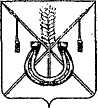 АДМИНИСТРАЦИЯ КОРЕНОВСКОГО ГОРОДСКОГО ПОСЕЛЕНИЯКОРЕНОВСКОГО РАЙОНАПОСТАНОВЛЕНИЕот 27.11.2017   		                                                  			  № 2140г. КореновскО внесении изменения в постановление администрацииКореновского городского поселения Кореновского районаот 24 ноября 2016 года № 2227 «Об утверждении ведомственнойцелевой программы «Поддержка деятельности Кореновскойгородской организации Краснодарской краевой организации общероссийской общественной организации «Всероссийскоеобщество инвалидов» на 2017 год»В целях обеспечения эффективности реализации                                  мероприятий ведомственной целевой программы «Поддержка                            деятельности Кореновской городской организации Краснодарской краевой организации общероссийской общественной организации «Всероссийское общество инвалидов» на 2017 год», утвержденной постановлением администрации Кореновского городского поселения Кореновского                                 района от 24 ноября 2016 года № 2227, администрация Кореновского                      городского поселения Кореновского района п о с т а н о в л я е т:1. Внести в постановление администрации Кореновского                                городского поселения Кореновского района от 24 ноября 2016 года № 2227                                                 «Об утверждении ведомственной целевой программы «Поддержка                      деятельности Кореновской городской организации Краснодарской краевой организации общероссийской общественной организации «Всероссийское общество инвалидов» на 2017 год» изменение:1.1. Приложение к постановлению изложить в новой редакции (прилагается).2. Признать утратившим силу постановление администрации Кореновского городского поселения Кореновского района от 17 мая 2017 года      № 973 «О внесении изменений в постановление администрации                         Кореновского городского поселения Кореновского района от 24 ноября                             2016 года № 2227 «Об утверждении ведомственной целевой                                    программы «Поддержка деятельности Кореновской городской                             организации Краснодарской краевой организации общероссийской общественной организации «Всероссийское общество инвалидов»                                          на 2017 год».3. Общему отделу администрации Кореновского городского поселения Кореновского района (Устинова) официально обнародовать настоящее постановление и разместить его на официальном сайте органов местного самоуправления Кореновского городского поселения Кореновского района в сети Интернет.4. Постановление вступает в силу после его официального обнародованияГлаваКореновского городского поселенияКореновского район                                                                                   Е.Н. ПергунВЕДОМСТВЕННАЯ ЦЕЛЕВАЯ ПРОГРАММА«Поддержка деятельности Кореновской городской организацииКраснодарской краевой организации общероссийской общественной организации «Всероссийское общество инвалидов» на 2017 год»Паспорт ведомственной целевой ПрограммыII. Основное содержание Программы1. Обоснование необходимости разработки ПрограммыИнвалидность представляет собой социальное явление, избежать которого не может ни одна страна. Каждое государство сообразно уровню своего развития, приоритетам и возможностям формирования экономической политики заботится об инвалидах. До последнего времени в России эта группа населения относилась к числу фактически выключенных из нормальной жизни общества. Их проблемы было не принято обсуждать публично. Многие сферы общественной жизнедеятельности были закрыты для инвалидов. Практика градостроительства, не предусматривала в общественных местах специальных приспособлений, облегчающих для инвалидов передвижение.Наличие в социальной структуре общества значительного количества лиц, имеющих признаки ограничения жизнедеятельности, определяет актуальность проблемы.На территории Кореновского городского поселения проживают инвалиды I группы – 293 человек, II группы – 1674 человек, III группы- 1511 человек, а также детей инвалидов в возрасте до 18 лет- 135 человек.Известно, физическая культура и спорт являются наиболее эффективным, а во многих случаях единственным доступным средством для полной или частичной реабилитации инвалида и возвращения его к нормальной социальной жизни. С 2008 года на территории Кореновского городского поселения функционирует общественный адаптационно-реабилитационный спортивный клуб «Надежда» для людей с ограниченными возможностями. В клубе созданы благоприятные условия для участия граждан пожилого возраста в культурной и спортивной жизни города. Имеется необходимый спортивный инвентарь, комплекты летней и зимней спортивной формы приобретенной администрацией Кореновского городского поселения. В течение года проводятся спартакиады для людей с ограниченными возможностями по развивающимся видам спорта: шашкам, шахматам, настольному теннису, волейболу, толканию ядра, легкой атлетике, дартсу, стрит болу. Основная задача таких соревнований состоит не в достижении спортивных побед и высоких результатов, а в получении возможности людей, которые вынуждены ежедневно бороться с жизненными обстоятельствами, продемонстрировать свою силу духа, встретиться и пообщаться друг с другом.Если в 2009-2010 годах членами клуба являлись 60 человек с ограниченными физическими возможностями, то в 2014 году количество желающих заниматься спортом увеличилось до 146 человек. Устранение или компенсация ограничений жизнедеятельности инвалидов, ввиду наличия ограничений в самообслуживании, передвижении, общении, ориентации, требует комплексного подхода к осуществлению мер их социальной поддержки. Системный подход к проведению мероприятий по социальной поддержке инвалидов и оказанию им реабилитационной помощи позволит добиться эффективных результатов, созданию условий для обеспечения инвалидам доступа к активной жизни.2. Цели и основные задачи Программы2.1. Основными целями Программы являются:2.1.1.Обеспечение имущественной, информационной, консультационной поддержки общества инвалидов на территории Кореновского городского поселения;2.1.2. Создание благоприятных условий для реализации прав и полноценного участия инвалидов в общественной, культурной и духовной жизни;2.1.3. Обеспечение инвалидам равных условий и возможностей получения различных видов услуг;2.1.4	. Формирование активной жизненной позиции;2.1.5. Привлечение инвалидов к активным занятиям физической культурой и спортом, развитие параолимпийского движения на территории Кореновского городского поселения.2.2. Основными задачами Программы являются:2.2.1. Создание условий для реализации интеллектуальных и культурных потребностей инвалидов, доступа инвалидов к культурным ценностям, консультативным и иным социальным услугам;2.2.2. Содействие социальной адаптации инвалидов в современный социум;2.2.3. Привлечение необходимых для выполнения программы средств и обеспечение контроля за их целевым использованием;2.2.4. Активизация деятельности первичных организаций инвалидов на территории Кореновского городского поселения;2.2.5. Укрепление материально-технической базы первичных общественных организаций инвалидов.3. Сроки реализации ПрограммыПериод реализации Программы:1этап -май-сентябрь 2017 год2 этап -ноябрь-декабрь 2017 год4. Ресурсное обеспечение ПрограммыПрограмма реализуется за счет средств бюджета Кореновского городского поселения Кореновского района на 2017 год. Объем финансирования    программы составляет 60 тысяч рублей из средств бюджета Кореновского городского поселения Кореновского района.                                      5. Перечень программных мероприятий6. Механизм реализации ПрограммыЗаказчиком Программы является администрация Кореновского городского поселения Кореновского района.Организационно-кадровый отдел администрации Кореновского городского поселения Кореновского района является разработчиком Программы.Текущее управление целевой Программой и контрольные функции в ходе реализации Программы осуществляет координатор целевой программы – организационно-кадровый отдел администрации Кореновского городского поселения Кореновского района.Координатор целевой Программы:заключает (при необходимости) контрактов в установленном законодательством порядке согласно Федеральному закону от 5 апреля               2013 года № 44-ФЗ «О контрактной системе в сфере закупок товаров, работ, услуг для обеспечения государственных и муниципальных нужд»;организует координацию деятельности исполнителей мероприятий целевой Программы;организует нормативно-правовое и методическое обеспечение реализации целевой Программы;осуществляет подготовку предложений по объемам и источникам средств реализации Программы на основании предложений исполнителей мероприятий целевой Программы;организует информационную и разъяснительную работу, направленную на освещение целей и задач целевой Программы;готовит доклад о реализации целевой Программы;осуществляет мониторинг и анализ отчетов исполнителей мероприятий, ответственных за реализацию соответствующих мероприятий целевой Программы;осуществляет оценку социально-экономической эффективности, а также оценку целевых индикаторов (критериев) реализации целевой Программы;несет ответственность за целевое и эффективное использование выделенных в его распоряжение бюджетных средств;осуществляет контроль за ходом реализации целевой Программы в целом.Расходование денежных средств, предусмотренных в бюджете Кореновского городского поселения Кореновского района на реализацию Программы, осуществляется администрацией Кореновского городского поселения Кореновского района.7. Оценка социально-экономической эффективности ПрограммыПри выполнении намеченных мероприятий предполагается за период действия Программы:привлечь, граждан с ограниченными физическими возможностями, к участию в культурной жизни города, занятиям физической культурой и спортом (проведение спортивных мероприятий), туризмом. улучшить социальное положение инвалидов в современных условиях;снизить социальное отчуждение, социальную обособленность и не востребованность людей с ограниченными физическими возможностями.создать условия для обеспечения инвалидам доступа к активной жизни;увеличить число инвалидов, принявших участие в проводимых общественными организациями мероприятиях;повысить активность первичных общественных организаций инвалидов.Критерии (целевые индикаторы) реализации целевой ПрограммыИсполняющий обязанности начальникаорганизационно-кадрового отделаадминистрации Кореновского городского поселения	                        Я.В. РоскитаПриложениек постановлению администрации Кореновского городского поселенияКореновского районаот 27.11.2017 № 2140«ПРИЛОЖЕНИЕУТВЕРЖДЕНАпостановлением администрации                                   Кореновского городского поселения                                                                          Кореновского района                                 от 24.11.2016  № 2227Наименование ПрограммыВедомственная целевая программа «Поддержка деятельности Кореновской городской общественной организации инвалидов на территории Кореновского городского поселения Кореновского района на 2017 год» (далее - Программа)Основание для разработки ПрограммыФедеральный закон от 12 января 1996 года № 7-ФЗ «О некоммерческих организациях», Федеральный закон от 06 октября 2003 года № 131-ФЗ «Об общих принципах организации местного самоуправления в Российской Федерации»;  Бюджетный кодекс Российской Федерации;Устав Кореновского городского поселения Кореновского районаЗаказчик ПрограммыАдминистрация Кореновского городского поселения Кореновского районаКоординатор ПрограммыОрганизационно-кадровый отдел администрации Кореновского городского поселения Кореновского района Разработчик программыОрганизационно-кадровый отдел администрации Кореновского городского поселения Кореновского районаЦели и задачи ПрограммыОбеспечение имущественной, информационной, консультационной поддержки общества инвалидов на территории Кореновского городского поселенияСоздание благоприятных условий для реализации прав и полноценного участия инвалидов в общественной, культурной и духовной жизни;Обеспечение инвалидам равных условий и возможностей получения различных видов услуг;Формирование активной жизненной позиции;Привлечение инвалидов к активным занятиям физической культурой и спортом, развитие параолимпийского движения на территории Кореновского городского поселения.Создание условий для реализации интеллектуальных и культурных потребностей инвалидов, доступа инвалидов к культурным ценностям, консультативным и иным социальным услугам;Содействие социальной адаптации инвалидов в современный социум;Привлечение необходимых для выполнения программы средств и обеспечение контроля за их целевым использованием;Активизация деятельности первичных организаций инвалидов на территории Кореновского городского поселения;Укрепление материально-технической базы первичных общественных организаций инвалидов.Сроки реализации Программы1этап- май-сентябрь 2017 год2 этап - ноябрь-декабрь 2017 годИсполнители ПрограммыАдминистрация Кореновского городского поселения Кореновского района;Организационно-кадровый отдел администрации Кореновского городского поселения Кореновского района;Муниципальное казенное учреждение Кореновского городского поселения «Административно-техническое управление»;Муниципальные бюджетные учреждения культуры Кореновского городского поселения Кореновского района;Председатели территориальных общественных самоуправлений Кореновского городского поселения;Городские первичные организации инвалидов;Организации и ведомства, привлекаемые к выполнению мероприятий Программы в установленном законодательством порядке;Средства массовой информации Кореновского района.Объем и источники финансирования Программы60 тысяч рублей Ожидаемые конечные результаты реализации ПрограммыУлучшение социального положения инвалидов в современных условиях;Снижение социального отчуждения, социальной обособленности и не востребованности;Создание условий для обеспечения инвалидам доступа к активной жизни;Рост числа инвалидов, принявших участие в проводимых общественными организациями мероприятиях;Повышение активности первичных общественных организаций инвалидов. Органы, осуществляющие контроль за ходом реализацииПрограммыАдминистрация Кореновского городского поселения Кореновского района№ п/пНаименование мероприятия Срок исполне-нияСрок исполне-нияИсточники финан-сиро-ванияОбъем финансиро-вания, всего(тыс.руб.)В том числе Муници-пальный заказчикИсполнитель, ответствен-ный за выполнение мероприятия123345678Проведение мероприятийПроведение мероприятийПроведение мероприятийПроведение мероприятийПроведение мероприятийПроведение мероприятийПроведение мероприятийПроведение мероприятийПроведение мероприятий1.Имущественная поддержка общественной организации в виде обеспечения транспорта на поездку по оздоровлению инвалидовМай-сентябрь 2017 годМай-сентябрь 2017 годБюджет Кореновского город-ского поселе-ния Кореновского района43,524-Администрация Коренов-ского город-ского поселе-ния Коренов-ского районаАдминистра-ция Кореновского городскогопоселения Кореновского района1.Имущественная поддержка общественной организации в виде обеспечения транспорта на поездку по оздоровлению инвалидовМай-сентябрь 2017 годМай-сентябрь 2017 годКраевой бюджет --Администрация Коренов-ского город-ского поселе-ния Коренов-ского районаАдминистра-ция Кореновского городскогопоселения Кореновского района2.Имущественная поддержка общественной организации при проведении мероприятий с инвалидами по месту жительстваИмущественная поддержка общественной организации при проведении мероприятий с инвалидами по месту жительстваноябрь, декабрь2017 годБюджет Кореновского город-ского поселе-ния Кореновского района16,476-Администрация Коренов-ского город-ского поселе-ния Коренов-ского районаАдминистра-ция Кореновского городскогопоселения Кореновского районаИТОГО:ИТОГО:ИТОГО:ИТОГО:Бюджет Кореновского город-ского поселе-ния Кореновского района60ИТОГО:ИТОГО:ИТОГО:ИТОГО:Краевой бюджет-№ п/пНаименование показателей результативности (целевых индикаторов)ЕдиницаизмеренияЗначение показателей результативности(целевых индикаторов)Значение показателей результативности(целевых индикаторов)№ п/пНаименование показателей результативности (целевых индикаторов)ЕдиницаизмеренияУтверждено в целевой программена 2017 годДостигнутов целевой программев 2016 году1Имущественная поддержка общественной организации в виде обеспечения транспорта на поездку по оздоровлению инвалидовтыс. руб.42,8040,482Имущественная поддержка общественной организации при проведении мероприятий с инвалидами по месту жительстватыс. руб.17,2019,52